HCAP - After hire checklist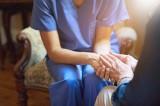 You have hired Health Care Support Worker(s), what’s next?STEP 1: Portal Update	Login to the Employer Portal and update with the employee’s logistics. https://hcapemployers.gov.bc.ca/ STEP 2: Provincial learning hub	Assist the new HCSW employee to create an account within the Provincial Learning Hub: Home - LearningHub (phsa.ca).Non-health authority employees should select Affiliate/Contractor as the account type and select the local area Health Authority region they are in to be able to access the online courses. 	Employee to enroll and complete Course Code 24230 - Curriculum: Provincial Standard Health Care Support Worker Orientation Program. Approximate time to complete course is 22.5 hours.	Complete additional Provincial Requirements/Employer Specific OrientationSTEP 3: Schedule & On-site orientation	HCSW schedule of working hours	Employer required education and training 	On-site employee orientation	Resources to guide HCSW orientation and ongoing work tasks are available within the HCAP Employer Guidance document.step 4: Post-secondary institution application	Application to post-secondary institute Health Care Assistant ProgramThere is an HCAP specific application that MUST be filled out to gain a seat in the correct HCA programHCAP participants have all application fees waivedEmployee MUST meet post-secondary institute program requirements There is a one-time $342 pre-requisite stipend available to cover pre-requisite costs. Employees can apply here: https://www.choose2care.ca/hcap-pre-requisite-stipend/ Refer to the HCAP Employer Guidance document for complete details and links to orientation materials.